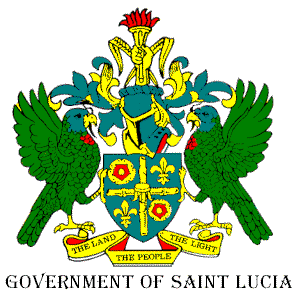 OFFICE OF THE PRIME MINISTERList of Public Sector and Private Sector Commercial and Business activities/services allowed during “Scaled Down” operations in Saint LuciaEffective as of Friday 22nd January 2021 to Monday 1st February 2021 Please note “Blended Approach” means operations combining physical attendance, working remotely and virtual. For businesses seeking additional clarification on these matters, kindly contact your commercial membership organizations or the Ministry of Commerce at email: mincommerce@govt.lc or contact number (758) 468-4218.NoSERVICE/ACTIVITYCOMPONENTSTATUS1Financial/Banking Services/Insurance Teller/ATM ServicesOperational/Allowed1Financial/Banking Services/Insurance Online ServicesOperational/Allowed1Financial/Banking Services/Insurance Counter ServicesOperation subject to Social distancing protocols1Financial/Banking Services/Insurance General Administration/OthersOperational/Blended Approach2Electricity/Water/ TelecommunicationsServicesProduction/Operations/Repairs/MaintenanceOperational/Allowed2Electricity/Water/ TelecommunicationsServicesCounter ServicesAllowed subject to Social Distancing protocols 2Electricity/Water/ TelecommunicationsServicesData CenterAllowed2Electricity/Water/ TelecommunicationsServicesGeneral Administration/OthersBlended Approach 3Supermarkets, Mini-marts, Small Shops, BakeriesIn store/at location and delivery activitiesOperational/ Allowed4Hardware Stores This applies to stores which sell primarily hardware supplies. Operational/Allowed 5Food supply and preparation servicesRestaurantsFood trucks/Food stallsHotel/guesthouse restaurants Supply of raw foodAllowed with to strict adherence to protocols 5Food supply and preparation servicesRestaurantsFood trucks/Food stallsHotel/guesthouse restaurants Delivery, take away, drive-thruAllowed5Food supply and preparation servicesRestaurantsFood trucks/Food stallsHotel/guesthouse restaurants Dine-inNot allowed/closed5Food supply and preparation servicesRestaurantsFood trucks/Food stallsHotel/guesthouse restaurants Take awayAllowed5Food supply and preparation servicesRestaurantsFood trucks/Food stallsHotel/guesthouse restaurants Service for house guest only Allowed6Farming/fishing activitiesFresh fruit/raw foodAllowed, subject to strict adherence to Public health protocols6Farming/fishing activitiesLocal Butchers Allowed, subject to strict adherence to Public health protocols6Farming/fishing activitiesFishing production/distribution activitiesAllowed, subject to strict adherence to Public health protocols7Sanitation/Solid Waste Management ServicesCollection, disposal, cleaning operationsOperational/Allowed8Gas Stations/Petroleum ServicesGas station servicesOperational /Allowed8Gas Stations/Petroleum ServicesCooking Gas (Operations and delivery)Operational/Allowed8Gas Stations/Petroleum ServicesProduction/Storage/Delivery of Petroleum Products/ActivitiesOperational/Allowed9Call Centres Operational/ Allowed with blended approach under specific protocols for sector10Broadcasting and MediaProduction, Operations and InformationdisseminationOperational/Allowed11ManufacturingOperational/Allowed12Air and SeaportsAirport operations (subject to travel restrictions)Operational/Allowed12Air and SeaportsCargo OperationsOperational/Allowed12Air and SeaportsGeneral Administration/OtherBlended Approach12Air and SeaportsPort Police/ SecurityOperational/Allowed13Customs Brokerage/Courier Services and Online Commerce/ServicesOperations/DeliveryOperational/Allowed14Vending (Food or Agricultural Produce)Operations/DeliveryOperational/Allowed 15Health ServicesHospital, Clinic, Public and Private Pharmacies/Medical Shops, Dialysis Centre, Diagnostic and Lab Services, Private Doctor practices, Veterinary ServicesOperational/Allowed16Police/ Fire/Emergency Services/ Safety and Security/Private securityAll Operation ServicesOperational/Allowed17Public Transportation ServiceAll Operation Services Operational/Allowed subject to adherence to Social Distancing Protocol and operation guidance lines by the NCOPT and Associations 18Automobile GaragesAllowed with strict protocols 19Law Offices Operational/ Allowed (Blended Approach)20Accounting Firms Operational/ Allowed (Blended Approach)21COVID-19 Certified Hotels Operational/Allowed  under established protocols22Public Service/ Government Ministries /Agencies/Statutory  Bodies Operational/AllowedBlended Approach23Construction SectorOperational Allowed subject to strict adherence with social distancing and other Public Health protection protocols24Judiciary All activities/OperationsOperational 